Роль папы и мамы при подготовке ребенка к школе.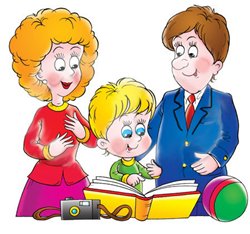 Скольких бы репетиторов Вы не нанимали, сколько бы клубов и центров развития не посещали, все равно основная ответственность за подготовку ребенка к школе лежит на родителях. 
          Родителям можно дать совет: не ставьте во главу угла только чисто 
практическую подготовку малыша (счет, письмо, чтение). Помните о 
важности социальных навыков: умения общаться, заводить друзей, отстаивать свои интересы.Помните о личном примере: как можно требовать от ребенка чтения, 
если он не видит вас с книгой, не знает о том, что и во взрослой жизни, 
вступать в которую он постепенно готовится, книги играют важную роль.
Точно также родитель, пренебрежительно отзывающийся о своей работе, 
профессии, специальности не сможет требовать от ребенка увлеченности 
учебой. Учеба - фактически работа малыша. И он в своем отношении к своей 
работе берет пример с вас и вашего отношения к своей занятости.
В отношении же к деятельности ребенка: в своем занятом графике выделите 15 минут в день на то, чтобы поговорить о его успехах,похвалить его, 
просто выслушать. Ребенок будет спокойнее и увереннее чувствовать себя в 
большом коллективе, если будет знать, что вечером сможет спокойно и 
доверительно поделиться всем с папой и мамой, и те выслушают его. С другой же стороны - объяснять причины и последствия неудач и недостаточного старания. Для того, чтобы привить ребенку заинтересованность в учебе, в процессе познания вы должны быть хоть в какой-то мере увлечены своей собственной деятельностью, иметь хобби, разносторонние интересы! Именно Вы своим личным примером учите детей тому, что внешний мир - многогранен и вовсе не зациклен только на работе, домашнем хозяйстве или деньгах. 
        И - самое важное. Как бы вы ни гордились тем, что ребенок уже идет в 
школу, он - по-прежнему ребенок. Не попрекайте его "ты же уже в школу 
идешь!", когда ему хочется немного побаловаться. Школа, учеба - это важное, нужное, первостепенное дело, но никак не вся жизнь вашего ребенка, и не должны все его помыслы и устремления крутиться исключительно вокруг школьных дел. Оставьте маленькому человеку пространство для маневра: он на самом деле ваш любимый ребенок, а вовсе не только школьник и ученик. 
       Чувствуя, что помимо приближающейся к нему школьной жизни у него 
остается и его собственная, личная жизнь, ваш ребенок будет увереннее и 
спокойнее чувствовать себя в новой для себя роли.